  ΘΕΜΑ: «ΠΡΟΣΚΛΗΣΗ ΕΚΔΗΛΩΣΗΣ ΕΝΔΙΑΦΕΡΟΝΤΟΣ ΓΙΑ ΠΡΑΓΜΑΤΟΠΟΙΗΣΗ ΕΚΔΡΟΜΗΣ»   ΣΧΕΤ:	1. 20883/ΓΔ4/12-02-2020 Υ.Α (ΦΕΚ 456/τ. Β΄/13-02-2020)Το σχολείο μας προτίθεται να πραγματοποιήσει μία 3ήμερη εκδρομή Στην Θεσσαλονίκη (ημερομηνία αναχώρησης 4/04/2024 μέχρι 06/04/2024 ημερομηνία επιστροφής). Θα συμμετάσχουν  31μαθητές (13 κορίτσια και 18 αγόρια) και 3 συνοδοί καθηγητές. Προκειμένου και σύμφωνα με την κείμενη νομοθεσία να επιλεγεί το ταξιδιωτικό γραφείο που θα οργανώσει την παραπάνω εκπαιδευτική εκδρομή των μαθητών τηςΓ΄ τάξης, παρακαλούμε να μας αποστείλετε - σε περίπτωση που ενδιαφέρεστε – μέχρι  την Παρασκευή  16/ 02 / 2024 και ώρα 11:00 στο σχολείο (ταχυδρομικώς ή με οποιοδήποτε άλλο τρόπο) κλειστή προσφορά. Εκπρόθεσμες προσφορές δεν θα  ληφθούν υπόψη. Με την προσφορά θα πρέπει να υπάρχει  και υπεύθυνη δήλωση ότι το πρακτορείο διαθέτει ειδικό σήμα λειτουργίας, το οποίο βρίσκεται σε ισχύ.Επιθυμούμε:Τα ξενοδοχεία τα οποία θα προταθούν, ένα ή περισσότερα, να αναφέρονται ονομαστικά και να βρίσκονται όσο το δυνατόν πιο κοντά στο κέντρο της πόλης.Όλα τα δωμάτια να βρίσκονται συγκεντρωμένα  στο ίδιο κτίριο σε ένα ή το πολύ δύο ορόφους και να προσδιορίζεται η κατηγορία του καταλύματος η οποία να είναι 3* ή 4* .(1 τετράκλινο ,3 τρίκλινα, 7 δίκλινα και 7 μονόκλινα για τους τρείς(3)συνοδούς και  τέσσερις(4) μαθητές)Στη διαμονή να συμπεριλαμβάνεται πρωινό.Τo λεωφορείο να είναι στη διάθεσή μας για την πραγματοποίηση των μετακινήσεων καθ’ όλη τη διάρκεια της τριήμερης εκδρομής.Ασφάλεια αστικής ευθύνης.Στο πρόγραμμα  να περιλαμβάνονται οπωσδήποτε οι παρακάτω τόποι των επισκέψεων:Αιγές -Ανάκτορο ΦιλίππουΚέντρο Διάδοσης Επιστημών και Μουσείο Τεχνολογίας NoesisΚάστρα, ιστορικό κέντρο Θεσσαλονίκης Ναός  Άγιος ΔημήτριοςΕμπορικό κέντρο  CosmosΜουσείο σχολικής ιστορίας(Δήμος Νεάπολης-Συκεών)Μουσείο ψευδαισθήσεων              Εκπρόθεσμες προσφορές δεν θα ληφθούν υπόψη. Με την προσφορά θα πρέπει να υπάρχει  και υπεύθυνη δήλωση ότι το πρακτορείο διαθέτει ειδικό σήμα λειτουργίας, το οποίο βρίσκεται σε ισχύ και αριθμό ασφαλιστηρίου συμβολαίου επαγγελματικής ευθύνης. Επιθυμούμε:Το  λεωφορείο με όλες τις προβλεπόμενες προδιαγραφές (ΚΤΕΟ, δελτίο  καταλληλότητας, ζώνες ασφαλείας κλπ) να είναι στη διάθεσή μας για την πραγματοποίηση των μετακινήσεων, περιηγήσεων ή επισκέψεων.Απαιτείται Ασφάλιση Ευθύνης Διοργανωτή σύμφωνα με την κείμενη νομοθεσία και επίσης πρόσθετη ασφάλεια αστικής ευθύνης που να καλύπτει τα έξοδα σε περίπτωση ατυχήματος ή ασθένειας. Υπεύθυνη δήλωση όπου θα φαίνεται ότι το λεωφορείο πληροί  τις απαιτούμενες προϋποθέσεις και είναι τεχνικά ελεγμένο από τις δημόσιες υπηρεσίες.Σε κάθε προσφορά πρέπει να αναγράφεται το συνολικό κόστος της εκδρομής και η επιβάρυνση ανά μαθητή και μαθήτρια.            Σημειώνουμε ότι oι προσφορές θα ανοιχτούν όπως  προβλέπει ο νόμος την ίδια μέρα και ώρα 11.30ενώπιον του  Διευθυντή του Γυμνασίου Ανέζας, επιτροπής καθηγητών του σχολείου, αντιπροσώπων των μαθητών και του Συλλόγου Γονέων και Κηδεμόνων                                                                                                                                                                   Ο Διευθυντής              ΑΘΑΝΑΣΙΟΥ ΙΩΑΝΝΗΣ                         ΠΕ04.01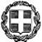 ΕΛΛΗΝΙΚΗ ΔΗΜΟΚΡΑΤΙΑΥΠΟΥΡΓΕΙΟ ΠΑΙΔΕΙΑΣ ΚΑΙ ΘΡΗΣΚΕΥΜΑΤΩΝ ----ΠΕΡΙΦΕΡΕΙΑΚΗ Δ/ΝΣΗ Π. & Δ. ΕΚΠ/ΣΗΣ ΗΠΕΙΡΟΥ----Δ/ΝΣΗ ΔΕΥΤΕΡΟΒΑΘΜΙΑΣ ΕΚΠΑΙΔΕΥΣΗΣ  Ν. ΑΡΤΑΣ----Ανέζα, 09/02/2024Αρ. Πρωτ.: 45ΓΥΜΝΑΣΙΟ ΑΝΕΖΑΣΤαχ. Δ/νση: ΑΝΕΖΑ ΑΡΤΑΣΤ.Κ. – Πόλη: 47100Ιστοσελίδα: www.gym-anezas.art.sch.grEmail: Πληροφορίες: Αθανασίου ΙωάννηςΤηλέφωνο: 2681360545ΠΡΟΣ: Δ.Δ.Ε. Άρτας                                                                                                                                                                            